Шафа-сейф  https://rozetka.com.ua/1934782/p1934782/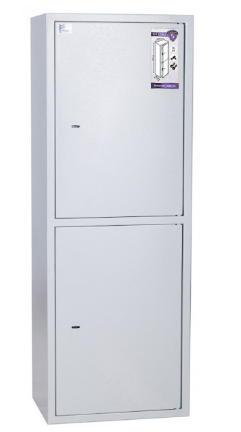 Технічні вимоги   замокключОсобливостіЗварна конструкція зі сталі
Внутрішні петлі
Можливість зберігання всіх видів офісних документів і папок
Велика місткість збережених документів
Чотири анкерних отвори для кріплення до стіни і підлоги
Комплектується двома ключовими замкамикількість дверей2Внутрішнє відділення в сейфіВідділення з ключем (трейзер)Полицядодаткові характеристикиКількість полиць: 2 шт
Знімні полиціТовщина бічних стінок1.2 ммТовщина лицьовій панелі1.2 ммВнутрішні габарити (ВхШхГ)64.5 / 62.2х43.6х29.6 смМожливість анкерного кріпленняДо підлоги і стіниГабарити (ВхШхГ)127.5х46х34 смвага40 кгколірСвітло сірийКраїна-виробник товаруУкраїнаГарантія60 місяців офіційної гарантії від виробника на конструкцію + 12 місяців на замок